Тематический материал о правилах поведения и соблюдению мер безопасности на замерзших водоемах.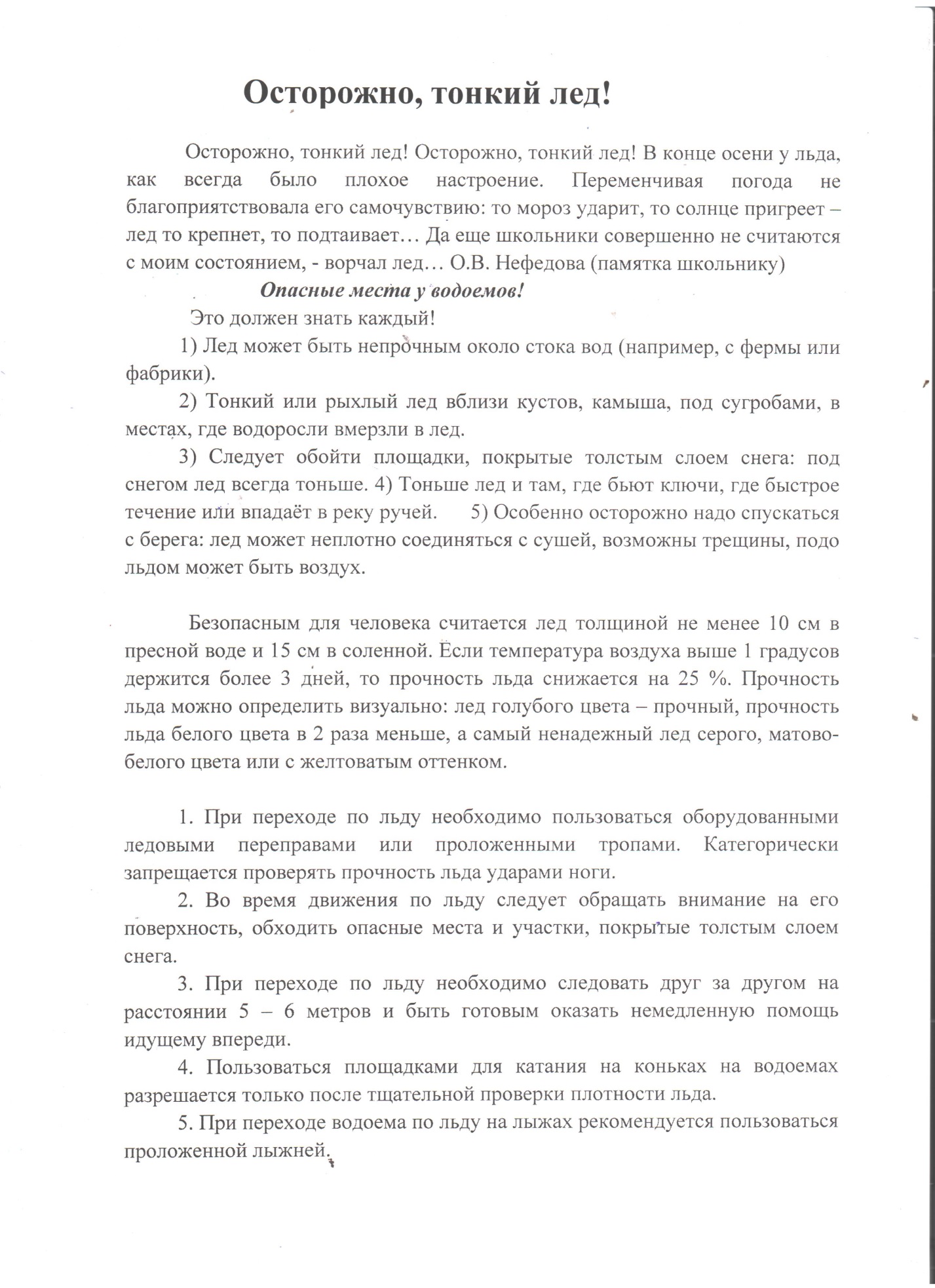 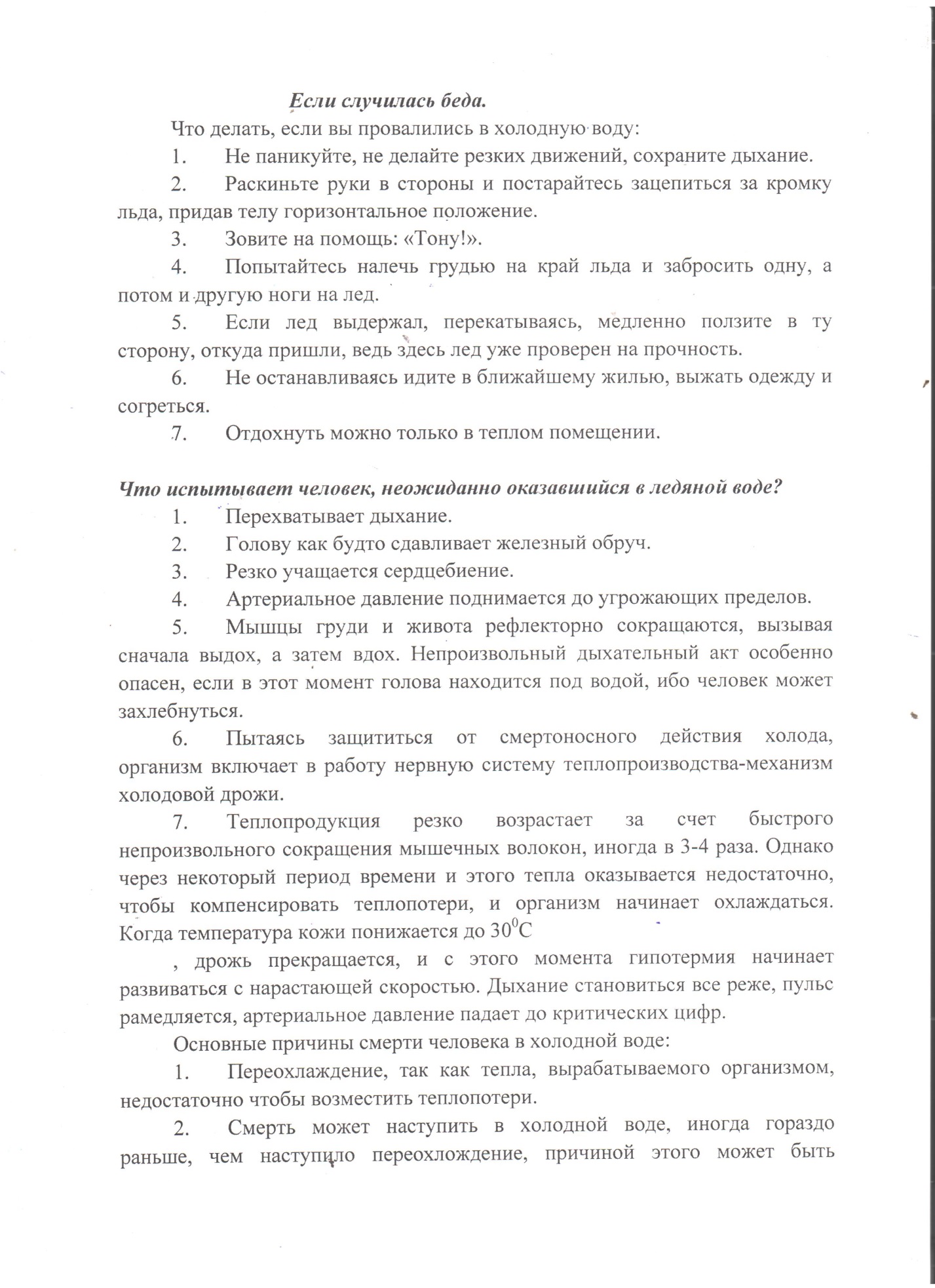 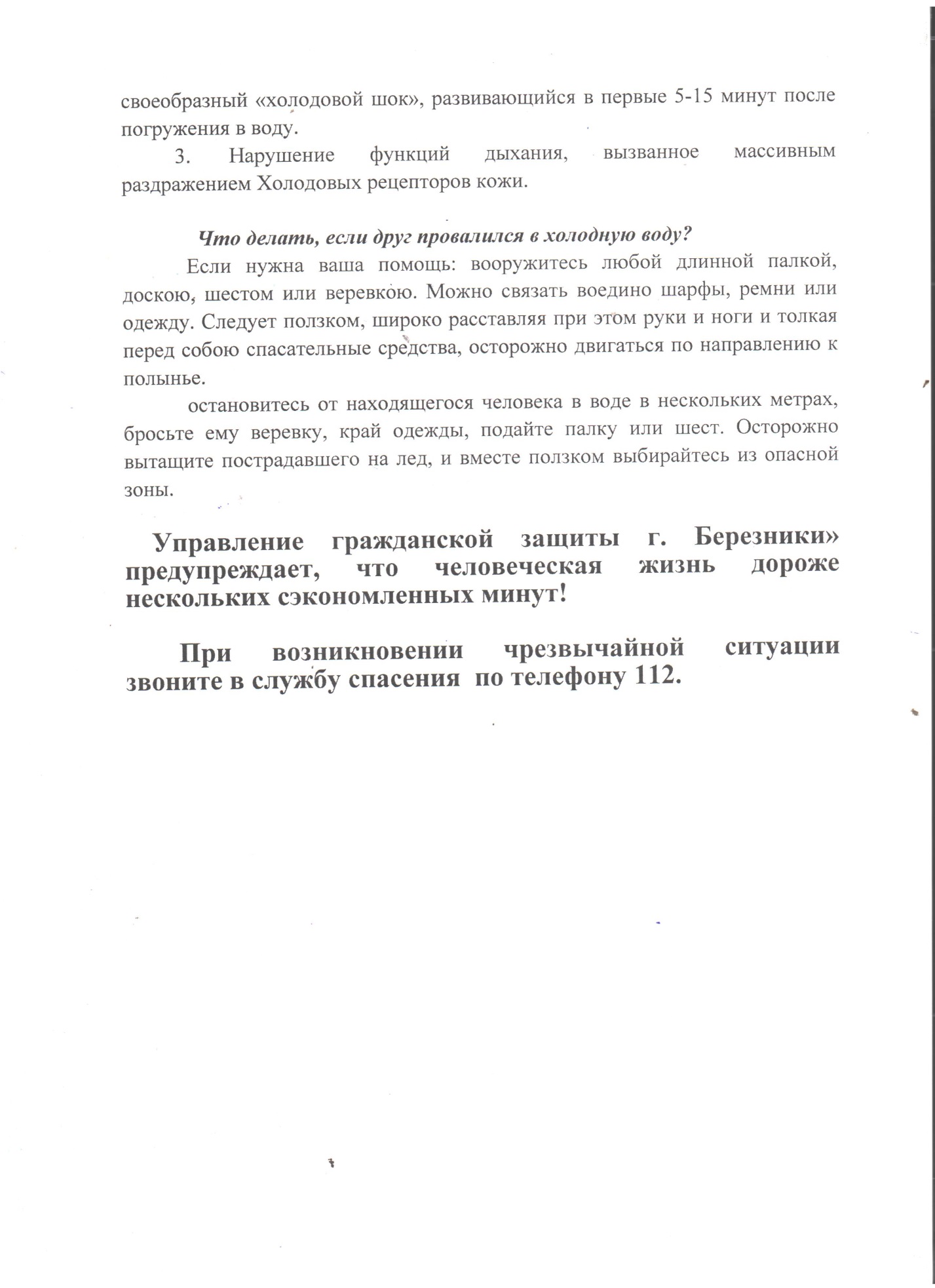 